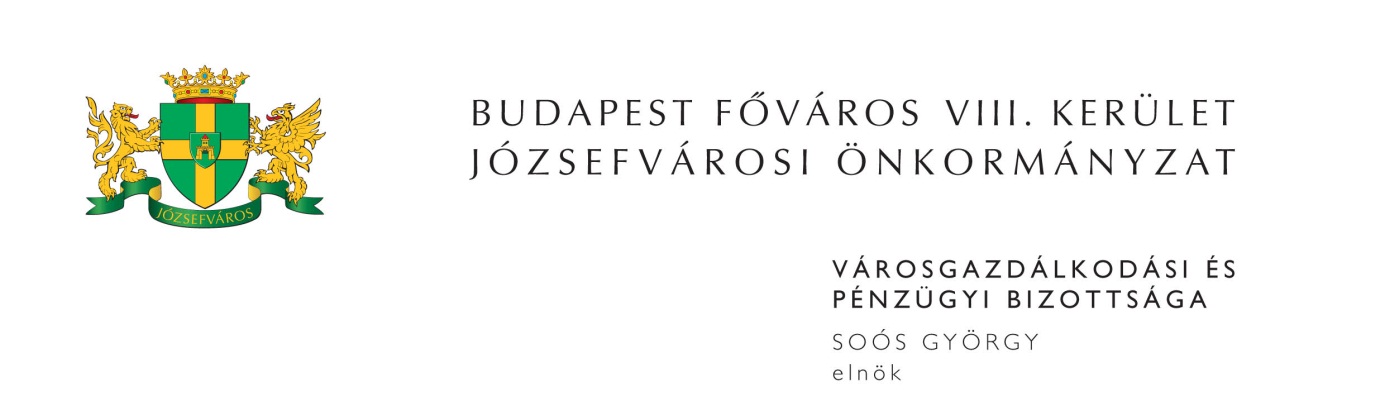 M E G H Í V ÓBudapest Józsefvárosi Önkormányzat Városgazdálkodási és Pénzügyi Bizottsága2016. évi 1. rendkívüli ülését2016. március 29-én (kedden) 1500 órárahívom össze.A Városgazdálkodási és Pénzügyi Bizottság ülését a Józsefvárosi Polgármesteri HivatalIII. 300-as termében (Budapest, VIII. Baross u. 63-67.) tartja.Napirend1. Közbeszerzések(írásbeli előterjesztés)Javaslat a „Vagyon- és felelősségbiztosítás Józsefvárosi Önkormányzat és intézményei részére” tárgyú közbeszerzési eljárás eredményének megállapítására (PÓTKÉZBESÍTÉS)Előterjesztő: Dr. Mészár Erika - aljegyző2. Gazdálkodási ÜgyosztályElőterjesztő: Dr. Galambos Eszter - ügyosztályvezető(írásbeli előterjesztés)Javaslat közterület-használati kérelmek elbírálására Tulajdonosi hozzájárulás a Budapest VIII. kerület, Kőfaragó utca 8. számú ingatlan kapubehajtó létesítéséhez Javaslat a gyorsszolgálati és karbantartási feladatokra kötött vállalkozási keretszerződés módosítására3. Józsefvárosi Gazdálkodási Központ Zrt.Előterjesztő: Kovács Ottó - vagyongazdálkodási igazgató(írásbeli előterjesztés)…………………., …………………, …………… bérlőtársak bérleti díj és óvadék összegének csökkentésére irányuló kérelme a Budapest VIII. kerület, Vas u. 7. szám alatti üres, önkormányzati tulajdonú nem lakás célú helyiségreRijon Kft. bérbevételi kérelme a Budapest VIII. kerület, Diószegi Sámuel u. 13. szám alatti üres nem lakás céljára szolgáló helyiség vonatkozásábanA Futuristic Management Kft. bérbevételi kérelme a Budapest VIII. kerület, Népszínház u. 38. szám alatti, 34764/0/A/2 hrsz.-ú, üres, önkormányzati tulajdonú nem lakás célú helyiségre Highlight Optic Kft. bérbevételi és bérbeszámításra vonatkozó kérelme a Budapest VIII. kerület, Práter u. 30-32. szám alatti üres, önkormányzati tulajdonú nem lakás céljára szolgáló helyiség vonatkozásában Javaslat a Budapest VIII. kerület, Kálvária u. …………. és a ………….. szám alatti lakások csatolásával kapcsolatban Javaslat a Budapest VIII. kerület, Korányi Sándor u. ……………. szám alatti lakásra vonatkozóan ………………… bérlő bérleti jogviszonyának közös megegyezéssel történő megszüntetésére, másik lakás bérbeadása mellett4. Egyéb előterjesztések(írásbeli előterjesztés)Javaslat a Bárka Józsefvárosi Színházi- és Kulturális Nonprofit Kft. 2015. december 31-i fordulónapi mérlegének elfogadásáraElőterjesztő: Kovács Barbara - Józsefváros Közösségeiért Nonprofit Zrt., igazgatóság elnöke Javaslat a Józsefváros Közösségeiért Nonprofit Zrt. 2015. december 31-i fordulónapi mérlegének elfogadásáraElőterjesztő: Kovács Barbara - Józsefváros Közösségeiért Nonprofit Zrt., igazgatóság elnökeJavaslat a Józsefváros Közösségeiért Nonprofit Zrt. végleges vagyonmérlegének és végleges vagyonleltárának, valamint a Bárka Józsefvárosi Színházi- és Kulturális Nonprofit Kft. végleges vagyonmérlegének és vagyonleltárának elfogadásáraElőterjesztő: Kovács Barbara - Józsefváros Közösségeiért Nonprofit Zrt., igazgatóság elnökeJavaslat a Józsefvárosi Gyermekek Üdültetéséért Közhasznú Nonprofit Kft. 2016. évi Üzleti tervének elfogadására Előterjesztő: Kis István - a Józsefvárosi Gyermekek Üdültetéséért Közhasznú Nonprofit Kft. ügyvezető igazgatójaJavaslat a Józsefvárosi Gazdálkodási Központ Zrt.-vel kötendő megállapodás megkötésére (PÓTKÉZBESÍTÉS)Előterjesztő: Dr. Sára Botond - alpolgármester5. Zárt ülés keretében tárgyalandó előterjesztések(írásbeli előterjesztés)Javaslat a Budapest VIII. kerület, Orczy út ……………… szám alatti bérlő bérleti jogviszonyának közös megegyezéssel történő megszüntetésére, pénzbeli térítésselElőterjesztő: Kovács Ottó - a Józsefvárosi Gazdálkodási Központ Zrt. vagyongazdálkodási igazgatójaJavaslat a Budapest VIII. kerület, Bródy Sándor u. …………….. szám alatti bérlemény adásvétellel vegyes lakáscsere szerződésének jóváhagyásáraElőterjesztő: Kovács Ottó - a Józsefvárosi Gazdálkodási Központ Zrt. vagyongazdálkodási igazgatójaJavaslat a Budapest VIII. kerület, Diószegi Sámuel 10/b. társasház egyezségi ajánlat kártérítés kifizetésére (PÓTKÉZBESÍTÉS)Előterjesztő: Kovács Ottó - a Józsefvárosi Gazdálkodási Központ Zrt. vagyongazdálkodási igazgatójaJavaslat fakárral kapcsolatos kártérítési igény pótlólagos elbírálására a Stróbl Alajos utcábanElőterjesztő: Ács Péter - a Józsefvárosi Gazdálkodási Központ Zrt. városüzemeltetési igazgatójaJavaslat a Budapest VIII. kerület, Rákóczi út …………… számú ingatlanra vonatkozó elővásárlási jogról való lemondásraElőterjesztő: Dr. Galambos Eszter - a Gazdálkodási Ügyosztály vezetőjeMegjelenésére feltétlenül számítok. Amennyiben az ülésen nem tud részt venni, kérem, azt írásban (levélben, elektronikus levélben) jelezni szíveskedjen Soós György bizottsági elnöknek legkésőbb 2016. március 29-én az ülés kezdetéig. Budapest, 2016. március 23. 	Soós György s.k.	elnök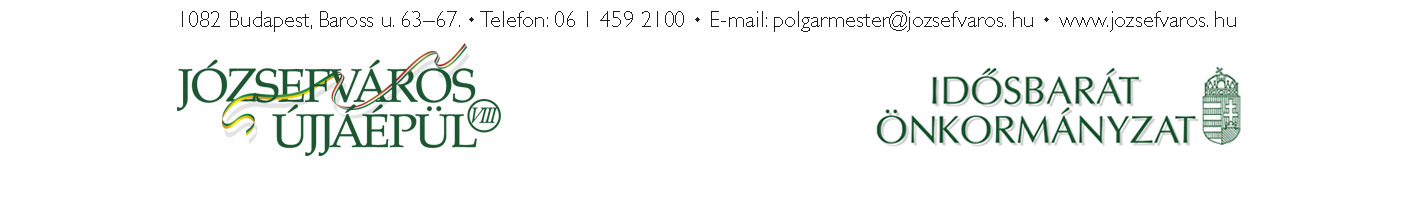 3